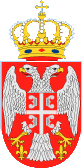 Назив наручиоца:Предшколска установа ''Ђурђевдан'' КрагујевацБрoj: 3502/18Датум : 22.06.2018.годинеАдреса:Кнеза Милоша 21аК р а г у ј е в а цДиректор Јаковљевић Сања, Предшколска установа ''Ђурђевдан'' Крагујевац на основу Статута установе, члана 107. став 3. и  члана 108. Закона о јавним набавкама („Службени гласник Републике Србије“, број 124/12, 14/2015 и 68/2015) и Извештаја Комисије за јавну набавку од 11.04.2018.године,  доносиО Д  Л У К Уо додели уговора     1. На предлог Комисије за јавну набавку образоване Решењем Градске управе за јавне набавке број 404-72/18-XII од 02.03.2018. године, у предмету јавне набавке број 1.2.5/18: Услуга сервисирања штампача и рециклажа тонера (назив и ознака из општег речника набавки: 50300000 – услуга поправке, одржавања и сродне услуге), уговор се додељује понуђачу:Заједничка понуда „Ribbоn commerce“ d.o.o.Крагујевац, улицa Балканска број 30; Матични број: 06575510; ПИБ:101576440 и SZR „Copy servis“ Крагујевац, улица Краља Александра I Карађорђевића број 132; Матични број: 54424752; ПИБ: 100560438. Понуда број: 72/18 од 02.04.2018.годинеО  б  р  а  з  л  о  ж  е  њ  еГрадска управа за јавне набавке као Tело за централизоване јавне набавке, у складу са Законом о јавним набавкама („Службени гласник Републике Србије“ број 124/12, 14/15 и 68/15), спровела je отворени поступак јавне набавке број 1.2.7/18, услуга сервисирања штампача и рециклажа тонера, са циљем закључења оквирног споразума са једним добављачем, на период важења од годину дана.Позив за достављање понуда објављен је дана 05.04.2018.године. на Порталу јавних набавки, (portal.ujn.gov.rs), интернет страници наручиоца (www.kragujevac.rs). Процењена вредност  јавне набавке износи: 6.455.378,00 динара (без урачунатог ПДВ-а),Рок за достављање понуда је био 04.04.2018. године до 13:00 часова. Благовремено су  приспеле понуде:01. Заједничка понуда „Ribbоn commerce“ d.o.o.Крагујевац,  SZR „Copy servis“ Крагујевац и Ribbon-cms  Нови Београд02. Заједничка понуда ЗТР „Cano KG“  Губеревац и „N Copy“ d.o.o  Нови СадПроцењена вредност јавне набавке - услуга сервисирања штампача и рециклажа тонера – Предшколска установа ''Ђурђевдан'' Крагујевац  износи: 116.667,00  динара.Јавно отварање понуда, уз присуство овлашћеног понуђача, извршено је дана 04.04.2018. године са почетком у 13:30 часова. Поступак јавног отварања спроведен је од стране Комисије за централизовану јавну набавку. На спроведени поступак није било примедби.Понуђени су следећи услови:01. Заједничка понуда „Ribbоn commerce“ д.o.o.Крагујевац, улицa Балканска број 30; Матични број: 06575510; ПИБ:101576440; SZR „Copy servis“ Крагујевац, улица Краља Александра I Карађорђевића број 132; Матични број: 54424752; ПИБ: 100560438; Понуда број: 72/18 од 02.04.2018. године.Основни елементи понуде- Понуђена цена: Услуга сервисирања штампача и рециклажа тонера према техничкој спецификацији А+Б (из обрасца техничких спецификација) без ПДВ-а 973.653,75 дин. +  ПДВ А+Б 194.730,75 дин што укупно износи:  А+Б са ПДВ-ом 1.168.384,50 дин. - Услови плаћања: Појединачни наручилац ће уговорену цену испоручених добара плаћати добављачу у року- за привредне субјекте рок не може бити дужи од 45 дана, а између субјеката јавног сектора до 60 дана                                                   - Рок извршења услуге: 24 часа;- Рок за хитне интервенције је: 2 часа;- Рок важења понуде: 90 дана;- Гарантни рок на извршене услуге: 12 месеци; - Рок важења понуде: 90 дана. 02. Заједничка понуда ЗТР „Cano KG“ Губеревац, пословна једниница улица Кнеза Михаила број 55; Матични број :52333288; ПИБ:101611115;  и „N-copy“ d.o.o  Нови Сад, улица Гаврила Принципа број 22, Матични број: 08511985; ПИБ: 101078819. Понуда број: 35/2018 од 04.04.2018.године.Основни елементи понуде- Понуђена ценаУслуга сервисирања штампача и рециклажа тонера према техничкој спецификацији А+Б (из обрасца техничких спецификација) без ПДВ-а 274.877,00 дин. +   ПДВ А+Б 54.975,40 дин што укупно износи: А+Б са ПДВ-ом 329.852,40 дин. - Услови плаћања: Појединачни наручилац ће уговорену цену испоручених добара плаћати добављачу у року- за привредне субјекте рок не може бити дужи од 45 дана, а између субјеката јавног сектора до 60 дана                                                       - Рок извршења услуге: 24 часа;- Рок за хитне интервенције је: 2 часа;- Рок важења понуде: 100 дана; - Гарантни рок на извршене услуге: 12 месеци;- Рок важења понуде: 100 данаСтручна оцена понуда: Комисија је приликом отварања понуда констатовала да понуђачи нису имали примедбе на поступак отварања понуда.Комисија је у поступку стручне оцене понуда констатовала да је 1) заједничка понуда  ZTR „Cano KG“  Губеревац и „N-copy“ d.o.o Нови Сад  неприхватљива  из следећег разлога:Конкурсном документацијом је као додатни услов предвиђено да понуђач  има у радном односу или ангажованих по основу уговора у складу са Законом о раду минимум 8 радника сервисера што се доказује достављањем копија образаца пријава на осигурање или уговора о ангажовању сервисера. Увидом у достављену понуду констатовано је да је достављено:4 фотокопије обрасца пријава на осигурање за запослене у  ZTR„Cano KG“  Губеревац2 уговора о делу закључена између ZTR „Cano KG“ Губеревац као послодавца и физичких лица;4 фотокопије обрасца пријава на осигурање за запослене у „N-copy“ d.o.o. Нови Сад.Према релевантним одредбама Закона о раду и Одлукама Републичке комисије за заштиту права понуђача, уговор о делу се може закључити са извршиоцима за обављање послова које су ван делатности послодавца. Дакле предмет уговора о делу не могу бити послови из делатности послодавца при чему се под пословима из делатности подразумевају сви послови које послодавац обавља или може обављати независно од тога да ли су то послови из његове претежне делатности. У конкретном случају достављени уговори о делу закључени са физичким лицима који би обављали  услуге које су предмет набавке а које су послови из делатности послодавца не могу се прихватити као доказ о ангажовању 2 радника сервисера.Увидом у копије образаца пријава на осигурање учесника у заједничкој понуди „N-copy“ d.o.o. утврђено је да су 3 пријаве прихватљиве са становишта додатног услова предвиђеног конкурсном документацијом јер се пријаве односе на запослене сервисере.  Пријава на име Шкара Слободан није прихватљива јер је наведено да обавља послове „возач службеног аутомобила“. Имајући у виду напред наведено понуђач је доказао да има 7 сервисера (4 запослена у ZTR „Cano KG“  Губеревац и 3 запослена у N-copy“ d.o.o. Нови Сад) чиме није испунио додатни услов у погледу кадровског капацитета.2)  у заједничкој понуди „Ribbоn commerce“ d.o.o. Крагујевац и „Copy servis“ Крагујевац утврђена је рачунска грешка односно да  исказана цена која је јавно прочитана и записнички констатована (из обрасца техничких спецификација износи 973.653,75 динара (без ПДВ-а), треба да гласи:  944.208,75 динара (без ПДВ-а).  Понуђачу је упућен је захтев, у писаној форми,  да се изјасни да ли је сагласан са исправком рачунске грешке. Дописом од 11.04.2018. године понуђач је изјавио да је сагласан са исправком. Комисија је утврдила да је понуда прихватљива и да у потпуности испуњава услове предвиђене конкурсном документацијомНа основу напред наведеног донета је одлука као у диспозитиву.ПРАВНА ПОУКАПонуђач који сматра да су му доношењем Одлуке о додели уговора за јавну набавку услуга сервисирања штампача и рециклажа тонера повређена права, може да покрене поступак за заштиту права  у року од  пет дана од дана објављивања ове Одлуке на порталу јавних набавки. Захтев за заштиту права подноси се наручиоцу, а копија се истовремено доставља Републичкој комисији за заштиту права, непосредно или препорученом поштом. Уз поднети захтев доставља се доказ о уплати таксе у износу од 120.000,00 динара на текући рачун Буџета Републике Србије број 840 – 30678845 – 06; шифра плаћања: 153 или 253;  позив на број: подаци о броју или ознаци јавне набавке поводом које се подноси захтев за заштиту права.                                                                                                                          ДИРЕКТОР__________________